§3-607.  Order restraining personal representative1.  Order.  On petition of any person who appears to have an interest in the estate, the court by temporary order may restrain a personal representative from performing specified acts of administration, disbursement or distribution, or exercise of any powers or discharge of any duties of the personal representative's office, or make any other order to secure proper performance of the personal representative's duty, if it appears to the court that the personal representative otherwise may take some action that would jeopardize unreasonably the interest of the applicant or of some other interested person.  Persons with whom the personal representative may transact business may be made parties.[PL 2017, c. 402, Pt. A, §2 (NEW); PL 2019, c. 417, Pt. B, §14 (AFF).]2.  Hearing.  The matter under subsection 1 must be set for hearing as soon as practicable unless the parties otherwise agree.  Notice as the court directs must be given to the personal representative and the personal representative's attorney of record, if any, and to any other parties named as defendants in the petition.[PL 2017, c. 402, Pt. A, §2 (NEW); PL 2019, c. 417, Pt. B, §14 (AFF).]SECTION HISTORYPL 2017, c. 402, Pt. A, §2 (NEW). PL 2017, c. 402, Pt. F, §1 (AFF). PL 2019, c. 417, Pt. B, §14 (AFF). The State of Maine claims a copyright in its codified statutes. If you intend to republish this material, we require that you include the following disclaimer in your publication:All copyrights and other rights to statutory text are reserved by the State of Maine. The text included in this publication reflects changes made through the First Regular and First Special Session of the 131st Maine Legislature and is current through November 1. 2023
                    . The text is subject to change without notice. It is a version that has not been officially certified by the Secretary of State. Refer to the Maine Revised Statutes Annotated and supplements for certified text.
                The Office of the Revisor of Statutes also requests that you send us one copy of any statutory publication you may produce. Our goal is not to restrict publishing activity, but to keep track of who is publishing what, to identify any needless duplication and to preserve the State's copyright rights.PLEASE NOTE: The Revisor's Office cannot perform research for or provide legal advice or interpretation of Maine law to the public. If you need legal assistance, please contact a qualified attorney.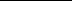 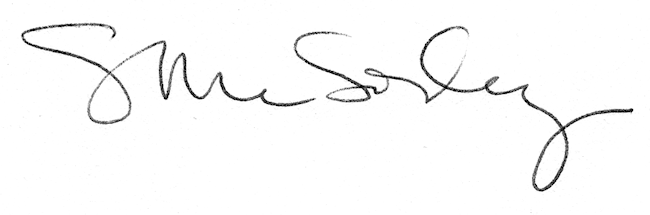 